                 Date March 10, 2017                       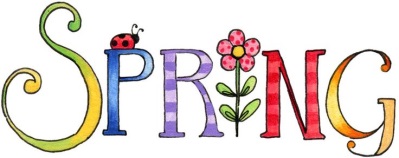 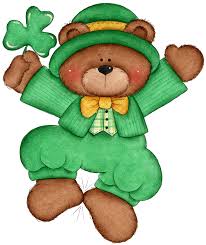 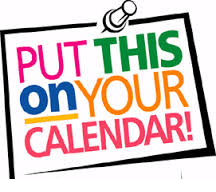 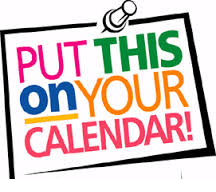 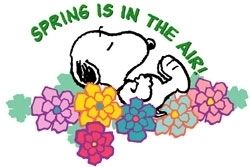 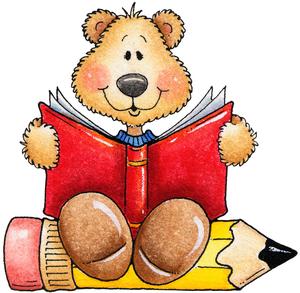 